DELIBERAÇÃO Nº 058/2020 – CEF-CAU/BRA COMISSÃO DE ENSINO E FORMAÇÃO – CEF-CAU/BR, reunida ordinariamente por meio de videoconferência, nos dias 5 e 6 de novembro de 2020, no uso das competências que lhe conferem o art. 99 do Regimento Interno do CAU/BR, após análise do assunto em epígrafe, eConsiderando a Resolução CAU/BR nº 26, de 6 de junho de 2012, e alterações posteriores, que dispõem sobre o registro de arquitetos e urbanistas, brasileiros ou estrangeiros portadores de visto permanente, diplomados por instituições de ensino estrangeiras, nos Conselhos de Arquitetura e Urbanismo dos Estados e do Distrito Federal (CAU/UF), e dá outras providências;Considerando as Deliberações CEF-CAU/BR nº 010/2015, 066/2015, 048/2016, 067/2016, 138/2016, 028/2017, 036/2017, 088/2017, 110/2017 e 149/2017, que estabelecem os procedimentos e registram as orientações da Comissão para atendimento aos normativos vigentes que tratam de registro de diplomados no exterior; Considerando que a partir do dia 14 de agosto de 2016 entrou em vigor para o Brasil a Convenção de Apostila de Haia, que elimina a exigência de legalização de documentos públicos estrangeiros, simplificando o trâmite internacional de documentos públicos entre o Brasil e os 111 países signatários - incluindo a Alemanha - e suprimindo a legalização de documentos no Consulado;Considerando que com a Convenção de Haia os documentos alemães – incluindo documentos estudantis - devem ser apostilados na Alemanha para serem aceitos no Brasil e, que ao documento é anexada uma Apostila de Haia pela autoridade competente do país emissor do documento, tornando-o válido em todos os Estados partes da Convenção; eConsiderando o requerimento de registro recebido pela CEF-CAU/BR e a conferência da documentação realizada pela assessoria da Comissão, conforme tabelas anexas a esta deliberação.DELIBEROU:1 – Deferir o requerimento de registro profissional definitivo de Agustin José Sienra Chaves, nos termos da Resolução CAU/BR nº 26/2012, e alterações posteriores:2 – Diligenciar o requerimento de registro profissional definitivo de Bernhard Wolfram Goebel, restituindo os autos ao CAU/RJ para instrução do processo nos termos da Resolução CAU/BR nº 26/2012 e alterações posteriores, com a apresentação dos documentos legalizados pelo consulado ou apostilados (se posteriores à Convenção de Apostila de Haia) e com a reanálise da apresentação do RNM nos termos da Portaria do Ministério da Justiça e Segurança Pública/Polícia Federal nº 18-DIREX/PF, de 19 de outubro de 2020. 3 – Encaminhar a presente deliberação à Secretaria Geral da Mesa para conhecimento, remessa à Presidência do CAU/BR e demais providências.Brasília, 5 de novembro de 2020.Considerando a autorização do Conselho Diretor, a necessidade de ações cautelosas em defesa da saúde dos membros do Plenário, convidados e colaboradores do Conselho e a implantação de reuniões deliberativas virtuais, atesto a veracidade e a autenticidade das informações prestadas.LAÍS RAMALHO MAIACoordenadora técnico-normativa SGM-CAU/BR99ª REUNIÃO ORDINÁRIA DA CEF-CAU/BRVideoconferênciaFolha de Votação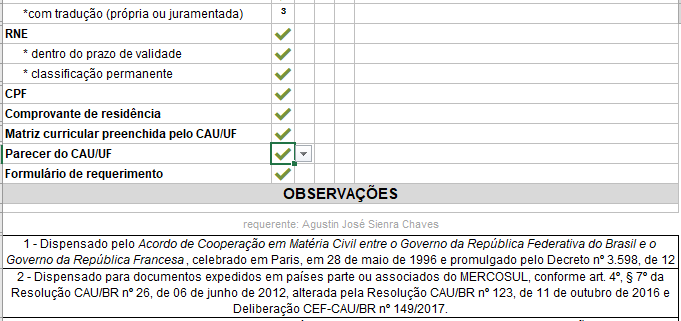 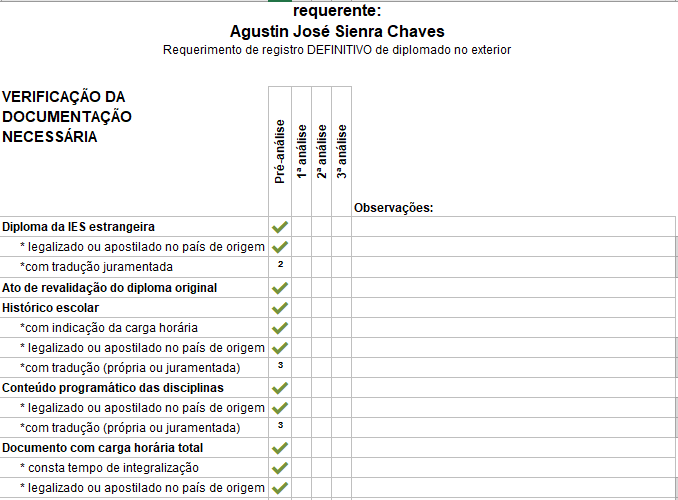 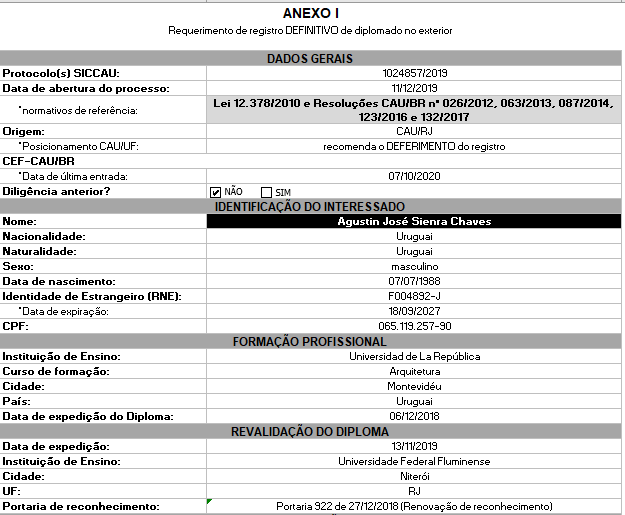 PROCESSOProtocolos SICCAU nº 857117/2019 e 1024857/2019INTERESSADOBernhard Wolfram Goebel e Agustin José Sienra ChavesASSUNTOREGISTROS DE DIPLOMADOS NO EXTERIORInteressado(a)Tipo de RegistroPais de OrigemIES de OrigemIES RevalidadoraData de expiração do RNMAgustin José Sienra ChavesDefinitivoUruguaiUniversidad de La RepúblicaUniversidade Federal Fluminense18/09/2027UFFunçãoConselheiroVotaçãoVotaçãoVotaçãoVotaçãoUFFunçãoConselheiroSimNãoAbstAusênIESCoordenadoraAndrea Lúcia Vilella ArrudaXPACoordenador-adjuntoJuliano Pamplona Ximenes PonteXACMembroJoselia da Silva AlvesXAPMembroHumberto Mauro Andrade CruzXGOMembroMaria Eliana Jubé RibeiroXPBMembroHélio Cavalcanti da Costa LimaXHistórico da votação:99ª REUNIÃO ORDINÁRIA DA CEF-CAU/BRData: 05/11/2020Matéria em votação: REGISTROS DE DIPLOMADOS NO EXTERIORResultado da votação: Sim (05) Não (00) Abstenções (00) Ausências (01) Total (06) Ocorrências: Assessoria Técnica: Daniele Gondek                     Condução dos trabalhos (coordenador): Andrea VilellaHistórico da votação:99ª REUNIÃO ORDINÁRIA DA CEF-CAU/BRData: 05/11/2020Matéria em votação: REGISTROS DE DIPLOMADOS NO EXTERIORResultado da votação: Sim (05) Não (00) Abstenções (00) Ausências (01) Total (06) Ocorrências: Assessoria Técnica: Daniele Gondek                     Condução dos trabalhos (coordenador): Andrea VilellaHistórico da votação:99ª REUNIÃO ORDINÁRIA DA CEF-CAU/BRData: 05/11/2020Matéria em votação: REGISTROS DE DIPLOMADOS NO EXTERIORResultado da votação: Sim (05) Não (00) Abstenções (00) Ausências (01) Total (06) Ocorrências: Assessoria Técnica: Daniele Gondek                     Condução dos trabalhos (coordenador): Andrea VilellaHistórico da votação:99ª REUNIÃO ORDINÁRIA DA CEF-CAU/BRData: 05/11/2020Matéria em votação: REGISTROS DE DIPLOMADOS NO EXTERIORResultado da votação: Sim (05) Não (00) Abstenções (00) Ausências (01) Total (06) Ocorrências: Assessoria Técnica: Daniele Gondek                     Condução dos trabalhos (coordenador): Andrea VilellaHistórico da votação:99ª REUNIÃO ORDINÁRIA DA CEF-CAU/BRData: 05/11/2020Matéria em votação: REGISTROS DE DIPLOMADOS NO EXTERIORResultado da votação: Sim (05) Não (00) Abstenções (00) Ausências (01) Total (06) Ocorrências: Assessoria Técnica: Daniele Gondek                     Condução dos trabalhos (coordenador): Andrea VilellaHistórico da votação:99ª REUNIÃO ORDINÁRIA DA CEF-CAU/BRData: 05/11/2020Matéria em votação: REGISTROS DE DIPLOMADOS NO EXTERIORResultado da votação: Sim (05) Não (00) Abstenções (00) Ausências (01) Total (06) Ocorrências: Assessoria Técnica: Daniele Gondek                     Condução dos trabalhos (coordenador): Andrea VilellaHistórico da votação:99ª REUNIÃO ORDINÁRIA DA CEF-CAU/BRData: 05/11/2020Matéria em votação: REGISTROS DE DIPLOMADOS NO EXTERIORResultado da votação: Sim (05) Não (00) Abstenções (00) Ausências (01) Total (06) Ocorrências: Assessoria Técnica: Daniele Gondek                     Condução dos trabalhos (coordenador): Andrea VilellaBERNHARD WOLFRAM GOEBELBERNHARD WOLFRAM GOEBEL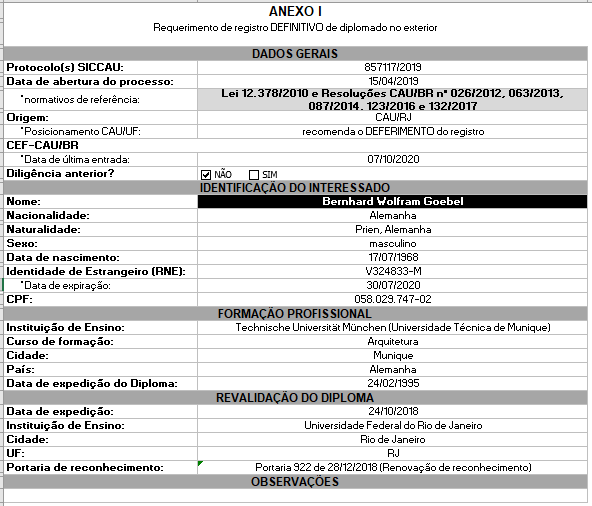 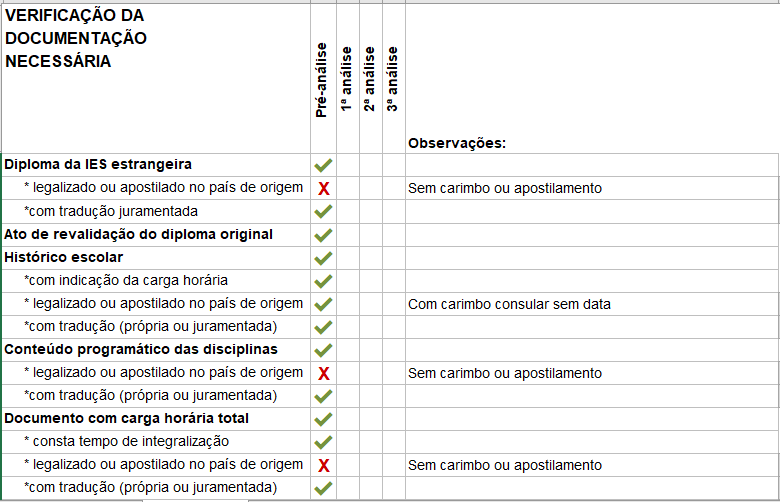 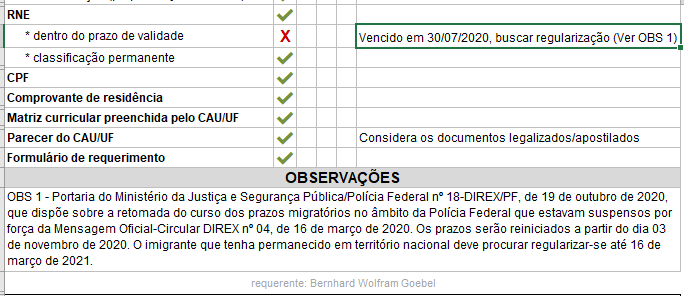 AGUSTIN JOSÉ SIENRA CHAVESAGUSTIN JOSÉ SIENRA CHAVES